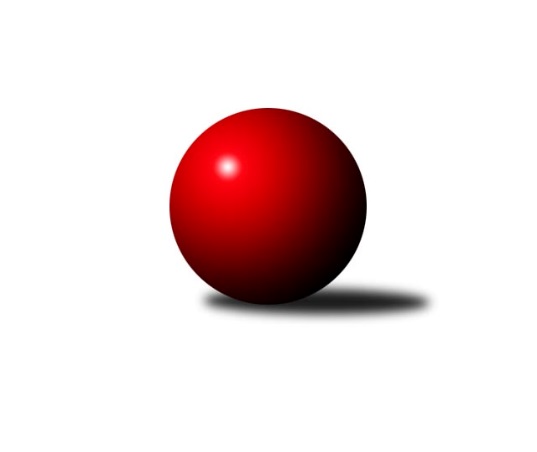 Č.1Ročník 2010/2011	18.5.2024 Severomoravská divize 2010/2011Statistika 1. kolaTabulka družstev:		družstvo	záp	výh	rem	proh	skore	sety	průměr	body	plné	dorážka	chyby	1.	KK Minerva Opava ˝A˝	1	1	0	0	14 : 2 	(6.0 : 6.0)	2572	2	1774	798	27	2.	TJ Horní Benešov ˝C˝	1	1	0	0	12 : 4 	(8.5 : 3.5)	2614	2	1787	827	42	3.	Sokol Přemyslovice ˝B˝	1	1	0	0	12 : 4 	(7.0 : 5.0)	2549	2	1771	778	31	4.	TJ Tatran Litovel ˝A˝	1	1	0	0	10 : 6 	(6.0 : 6.0)	2585	2	1794	791	38	5.	TJ Sokol Sedlnice ˝A˝	1	1	0	0	10 : 6 	(8.5 : 3.5)	2562	2	1725	837	16	6.	SKK Ostrava ˝A˝	1	1	0	0	10 : 6 	(5.0 : 7.0)	2543	2	1703	840	24	7.	TJ  Krnov ˝B˝	1	1	0	0	9 : 7 	(7.0 : 5.0)	2414	2	1664	750	42	8.	KK Šumperk ˝B˝	1	0	0	1	7 : 9 	(5.0 : 7.0)	2414	0	1656	758	42	9.	TJ Horní Benešov ˝B˝	1	0	0	1	6 : 10 	(6.0 : 6.0)	2558	0	1759	799	32	10.	KK Hranice ˝A˝	1	0	0	1	6 : 10 	(7.0 : 5.0)	2525	0	1783	742	31	11.	TJ  Odry ˝A˝	1	0	0	1	6 : 10 	(3.5 : 8.5)	2520	0	1717	803	15	12.	TJ Sokol Bohumín ˝A˝	1	0	0	1	4 : 12 	(3.5 : 8.5)	2514	0	1761	753	31	13.	TJ VOKD Poruba ˝A˝	1	0	0	1	4 : 12 	(5.0 : 7.0)	2452	0	1745	707	40	14.	TJ Jiskra Rýmařov ˝A˝	1	0	0	1	2 : 14 	(6.0 : 6.0)	2526	0	1727	799	29Tabulka doma:		družstvo	záp	výh	rem	proh	skore	sety	průměr	body	maximum	minimum	1.	KK Minerva Opava ˝A˝	1	1	0	0	14 : 2 	(6.0 : 6.0)	2572	2	2572	2572	2.	TJ Horní Benešov ˝C˝	1	1	0	0	12 : 4 	(8.5 : 3.5)	2614	2	2614	2614	3.	Sokol Přemyslovice ˝B˝	1	1	0	0	12 : 4 	(7.0 : 5.0)	2549	2	2549	2549	4.	TJ Sokol Sedlnice ˝A˝	1	1	0	0	10 : 6 	(8.5 : 3.5)	2562	2	2562	2562	5.	TJ  Krnov ˝B˝	1	1	0	0	9 : 7 	(7.0 : 5.0)	2414	2	2414	2414	6.	TJ Jiskra Rýmařov ˝A˝	0	0	0	0	0 : 0 	(0.0 : 0.0)	0	0	0	0	7.	SKK Ostrava ˝A˝	0	0	0	0	0 : 0 	(0.0 : 0.0)	0	0	0	0	8.	TJ Sokol Bohumín ˝A˝	0	0	0	0	0 : 0 	(0.0 : 0.0)	0	0	0	0	9.	TJ Tatran Litovel ˝A˝	0	0	0	0	0 : 0 	(0.0 : 0.0)	0	0	0	0	10.	TJ VOKD Poruba ˝A˝	0	0	0	0	0 : 0 	(0.0 : 0.0)	0	0	0	0	11.	KK Šumperk ˝B˝	0	0	0	0	0 : 0 	(0.0 : 0.0)	0	0	0	0	12.	TJ  Odry ˝A˝	0	0	0	0	0 : 0 	(0.0 : 0.0)	0	0	0	0	13.	TJ Horní Benešov ˝B˝	1	0	0	1	6 : 10 	(6.0 : 6.0)	2558	0	2558	2558	14.	KK Hranice ˝A˝	1	0	0	1	6 : 10 	(7.0 : 5.0)	2525	0	2525	2525Tabulka venku:		družstvo	záp	výh	rem	proh	skore	sety	průměr	body	maximum	minimum	1.	TJ Tatran Litovel ˝A˝	1	1	0	0	10 : 6 	(6.0 : 6.0)	2585	2	2585	2585	2.	SKK Ostrava ˝A˝	1	1	0	0	10 : 6 	(5.0 : 7.0)	2543	2	2543	2543	3.	KK Minerva Opava ˝A˝	0	0	0	0	0 : 0 	(0.0 : 0.0)	0	0	0	0	4.	Sokol Přemyslovice ˝B˝	0	0	0	0	0 : 0 	(0.0 : 0.0)	0	0	0	0	5.	TJ Horní Benešov ˝C˝	0	0	0	0	0 : 0 	(0.0 : 0.0)	0	0	0	0	6.	KK Hranice ˝A˝	0	0	0	0	0 : 0 	(0.0 : 0.0)	0	0	0	0	7.	TJ Horní Benešov ˝B˝	0	0	0	0	0 : 0 	(0.0 : 0.0)	0	0	0	0	8.	TJ  Krnov ˝B˝	0	0	0	0	0 : 0 	(0.0 : 0.0)	0	0	0	0	9.	TJ Sokol Sedlnice ˝A˝	0	0	0	0	0 : 0 	(0.0 : 0.0)	0	0	0	0	10.	KK Šumperk ˝B˝	1	0	0	1	7 : 9 	(5.0 : 7.0)	2414	0	2414	2414	11.	TJ  Odry ˝A˝	1	0	0	1	6 : 10 	(3.5 : 8.5)	2520	0	2520	2520	12.	TJ Sokol Bohumín ˝A˝	1	0	0	1	4 : 12 	(3.5 : 8.5)	2514	0	2514	2514	13.	TJ VOKD Poruba ˝A˝	1	0	0	1	4 : 12 	(5.0 : 7.0)	2452	0	2452	2452	14.	TJ Jiskra Rýmařov ˝A˝	1	0	0	1	2 : 14 	(6.0 : 6.0)	2526	0	2526	2526Tabulka podzimní části:		družstvo	záp	výh	rem	proh	skore	sety	průměr	body	doma	venku	1.	KK Minerva Opava ˝A˝	1	1	0	0	14 : 2 	(6.0 : 6.0)	2572	2 	1 	0 	0 	0 	0 	0	2.	TJ Horní Benešov ˝C˝	1	1	0	0	12 : 4 	(8.5 : 3.5)	2614	2 	1 	0 	0 	0 	0 	0	3.	Sokol Přemyslovice ˝B˝	1	1	0	0	12 : 4 	(7.0 : 5.0)	2549	2 	1 	0 	0 	0 	0 	0	4.	TJ Tatran Litovel ˝A˝	1	1	0	0	10 : 6 	(6.0 : 6.0)	2585	2 	0 	0 	0 	1 	0 	0	5.	TJ Sokol Sedlnice ˝A˝	1	1	0	0	10 : 6 	(8.5 : 3.5)	2562	2 	1 	0 	0 	0 	0 	0	6.	SKK Ostrava ˝A˝	1	1	0	0	10 : 6 	(5.0 : 7.0)	2543	2 	0 	0 	0 	1 	0 	0	7.	TJ  Krnov ˝B˝	1	1	0	0	9 : 7 	(7.0 : 5.0)	2414	2 	1 	0 	0 	0 	0 	0	8.	KK Šumperk ˝B˝	1	0	0	1	7 : 9 	(5.0 : 7.0)	2414	0 	0 	0 	0 	0 	0 	1	9.	TJ Horní Benešov ˝B˝	1	0	0	1	6 : 10 	(6.0 : 6.0)	2558	0 	0 	0 	1 	0 	0 	0	10.	KK Hranice ˝A˝	1	0	0	1	6 : 10 	(7.0 : 5.0)	2525	0 	0 	0 	1 	0 	0 	0	11.	TJ  Odry ˝A˝	1	0	0	1	6 : 10 	(3.5 : 8.5)	2520	0 	0 	0 	0 	0 	0 	1	12.	TJ Sokol Bohumín ˝A˝	1	0	0	1	4 : 12 	(3.5 : 8.5)	2514	0 	0 	0 	0 	0 	0 	1	13.	TJ VOKD Poruba ˝A˝	1	0	0	1	4 : 12 	(5.0 : 7.0)	2452	0 	0 	0 	0 	0 	0 	1	14.	TJ Jiskra Rýmařov ˝A˝	1	0	0	1	2 : 14 	(6.0 : 6.0)	2526	0 	0 	0 	0 	0 	0 	1Tabulka jarní části:		družstvo	záp	výh	rem	proh	skore	sety	průměr	body	doma	venku	1.	Sokol Přemyslovice ˝B˝	0	0	0	0	0 : 0 	(0.0 : 0.0)	0	0 	0 	0 	0 	0 	0 	0 	2.	KK Minerva Opava ˝A˝	0	0	0	0	0 : 0 	(0.0 : 0.0)	0	0 	0 	0 	0 	0 	0 	0 	3.	SKK Ostrava ˝A˝	0	0	0	0	0 : 0 	(0.0 : 0.0)	0	0 	0 	0 	0 	0 	0 	0 	4.	TJ Sokol Bohumín ˝A˝	0	0	0	0	0 : 0 	(0.0 : 0.0)	0	0 	0 	0 	0 	0 	0 	0 	5.	TJ Jiskra Rýmařov ˝A˝	0	0	0	0	0 : 0 	(0.0 : 0.0)	0	0 	0 	0 	0 	0 	0 	0 	6.	KK Hranice ˝A˝	0	0	0	0	0 : 0 	(0.0 : 0.0)	0	0 	0 	0 	0 	0 	0 	0 	7.	TJ Horní Benešov ˝B˝	0	0	0	0	0 : 0 	(0.0 : 0.0)	0	0 	0 	0 	0 	0 	0 	0 	8.	TJ Tatran Litovel ˝A˝	0	0	0	0	0 : 0 	(0.0 : 0.0)	0	0 	0 	0 	0 	0 	0 	0 	9.	TJ VOKD Poruba ˝A˝	0	0	0	0	0 : 0 	(0.0 : 0.0)	0	0 	0 	0 	0 	0 	0 	0 	10.	TJ Horní Benešov ˝C˝	0	0	0	0	0 : 0 	(0.0 : 0.0)	0	0 	0 	0 	0 	0 	0 	0 	11.	TJ Sokol Sedlnice ˝A˝	0	0	0	0	0 : 0 	(0.0 : 0.0)	0	0 	0 	0 	0 	0 	0 	0 	12.	KK Šumperk ˝B˝	0	0	0	0	0 : 0 	(0.0 : 0.0)	0	0 	0 	0 	0 	0 	0 	0 	13.	TJ  Odry ˝A˝	0	0	0	0	0 : 0 	(0.0 : 0.0)	0	0 	0 	0 	0 	0 	0 	0 	14.	TJ  Krnov ˝B˝	0	0	0	0	0 : 0 	(0.0 : 0.0)	0	0 	0 	0 	0 	0 	0 	0 Zisk bodů pro družstvo:		jméno hráče	družstvo	body	zápasy	v %	dílčí body	sety	v %	1.	Rostislav Bareš 	TJ VOKD Poruba ˝A˝ 	2	/	1	(100%)		/		(%)	2.	Petr Holas 	SKK Ostrava ˝A˝ 	2	/	1	(100%)		/		(%)	3.	Martin Weiss 	TJ  Krnov ˝B˝ 	2	/	1	(100%)		/		(%)	4.	Rostislav Kletenský 	TJ Sokol Sedlnice ˝A˝ 	2	/	1	(100%)		/		(%)	5.	Ivo Stuchlík 	TJ Sokol Sedlnice ˝A˝ 	2	/	1	(100%)		/		(%)	6.	Petr Dankovič 	TJ Horní Benešov ˝B˝ 	2	/	1	(100%)		/		(%)	7.	Miroslav Pytel 	SKK Ostrava ˝A˝ 	2	/	1	(100%)		/		(%)	8.	Vladimír Hudec 	KK Hranice ˝A˝ 	2	/	1	(100%)		/		(%)	9.	Dalibor Vinklar 	KK Hranice ˝A˝ 	2	/	1	(100%)		/		(%)	10.	Petr  Pavelka st 	KK Hranice ˝A˝ 	2	/	1	(100%)		/		(%)	11.	Petr Axman 	TJ Tatran Litovel ˝A˝ 	2	/	1	(100%)		/		(%)	12.	Jiří Šoupal 	Sokol Přemyslovice ˝B˝ 	2	/	1	(100%)		/		(%)	13.	Milan Dvorský 	Sokol Přemyslovice ˝B˝ 	2	/	1	(100%)		/		(%)	14.	Tomáš Černý 	TJ Horní Benešov ˝C˝ 	2	/	1	(100%)		/		(%)	15.	Luděk Slanina 	KK Minerva Opava ˝A˝ 	2	/	1	(100%)		/		(%)	16.	Zdeněk Černý 	TJ Horní Benešov ˝C˝ 	2	/	1	(100%)		/		(%)	17.	Vladislav Pečinka 	TJ Horní Benešov ˝C˝ 	2	/	1	(100%)		/		(%)	18.	Ladislav Janáč 	TJ Jiskra Rýmařov ˝A˝ 	2	/	1	(100%)		/		(%)	19.	Vladimír Šipula 	TJ Sokol Bohumín ˝A˝ 	2	/	1	(100%)		/		(%)	20.	Kamil Axman 	TJ Tatran Litovel ˝A˝ 	2	/	1	(100%)		/		(%)	21.	Pavel Heinisch 	KK Šumperk ˝B˝ 	2	/	1	(100%)		/		(%)	22.	Miroslav Mikulský 	TJ Sokol Sedlnice ˝A˝ 	2	/	1	(100%)		/		(%)	23.	Bohuslav Čuba 	TJ Horní Benešov ˝B˝ 	2	/	1	(100%)		/		(%)	24.	Miluše Rychová 	TJ  Krnov ˝B˝ 	2	/	1	(100%)		/		(%)	25.	Vladimír Heiser 	KK Minerva Opava ˝A˝ 	2	/	1	(100%)		/		(%)	26.	Josef Plšek 	KK Minerva Opava ˝A˝ 	2	/	1	(100%)		/		(%)	27.	Petr Luzar 	KK Minerva Opava ˝A˝ 	2	/	1	(100%)		/		(%)	28.	Karel Chlevišťan 	TJ  Odry ˝A˝ 	2	/	1	(100%)		/		(%)	29.	Jan Šebek 	TJ  Odry ˝A˝ 	2	/	1	(100%)		/		(%)	30.	Zdeněk Chlopčík 	KK Minerva Opava ˝A˝ 	2	/	1	(100%)		/		(%)	31.	Gustav Vojtek 	KK Šumperk ˝B˝ 	2	/	1	(100%)		/		(%)	32.	Vladimír Vavrečka 	TJ  Krnov ˝B˝ 	2	/	1	(100%)		/		(%)	33.	Jaroslav Lušovský 	TJ  Odry ˝A˝ 	2	/	1	(100%)		/		(%)	34.	Pavel Gerlich 	SKK Ostrava ˝A˝ 	2	/	1	(100%)		/		(%)	35.	Aleš Kohutek 	TJ Sokol Bohumín ˝A˝ 	2	/	1	(100%)		/		(%)	36.	Martin Skopal 	TJ VOKD Poruba ˝A˝ 	2	/	1	(100%)		/		(%)	37.	Zdeněk Peč 	Sokol Přemyslovice ˝B˝ 	2	/	1	(100%)		/		(%)	38.	Zdeněk Kment 	TJ Horní Benešov ˝B˝ 	2	/	1	(100%)		/		(%)	39.	Michal Rašťák 	TJ Horní Benešov ˝C˝ 	2	/	1	(100%)		/		(%)	40.	Zdeněk Grulich 	Sokol Přemyslovice ˝B˝ 	2	/	1	(100%)		/		(%)	41.	Tomáš Truxa 	TJ Tatran Litovel ˝A˝ 	2	/	1	(100%)		/		(%)	42.	Michal Strachota 	KK Šumperk ˝B˝ 	1	/	1	(50%)		/		(%)	43.	Pavel Jalůvka 	TJ  Krnov ˝B˝ 	1	/	1	(50%)		/		(%)	44.	Jan Stuchlík 	TJ Sokol Sedlnice ˝A˝ 	0	/	1	(0%)		/		(%)	45.	Břetislav Mrkvica 	TJ Sokol Sedlnice ˝A˝ 	0	/	1	(0%)		/		(%)	46.	Jan Mika 	TJ VOKD Poruba ˝A˝ 	0	/	1	(0%)		/		(%)	47.	Adam Chvostek 	TJ Sokol Sedlnice ˝A˝ 	0	/	1	(0%)		/		(%)	48.	Milan Dědáček 	TJ Jiskra Rýmařov ˝A˝ 	0	/	1	(0%)		/		(%)	49.	Michal Ihnát 	TJ Jiskra Rýmařov ˝A˝ 	0	/	1	(0%)		/		(%)	50.	Petr Kuttler 	TJ Sokol Bohumín ˝A˝ 	0	/	1	(0%)		/		(%)	51.	Jan Sedláček 	Sokol Přemyslovice ˝B˝ 	0	/	1	(0%)		/		(%)	52.	Štěpán Charník 	TJ Jiskra Rýmařov ˝A˝ 	0	/	1	(0%)		/		(%)	53.	Jaroslav Tezzele 	TJ Jiskra Rýmařov ˝A˝ 	0	/	1	(0%)		/		(%)	54.	Petr Matějka 	KK Šumperk ˝B˝ 	0	/	1	(0%)		/		(%)	55.	Michael Dostál 	TJ Horní Benešov ˝C˝ 	0	/	1	(0%)		/		(%)	56.	Ladislav Mika 	TJ VOKD Poruba ˝A˝ 	0	/	1	(0%)		/		(%)	57.	Miroslav Talášek 	TJ Tatran Litovel ˝A˝ 	0	/	1	(0%)		/		(%)	58.	Stanislav Kopal 	TJ  Krnov ˝B˝ 	0	/	1	(0%)		/		(%)	59.	Jiří Terrich 	KK Hranice ˝A˝ 	0	/	1	(0%)		/		(%)	60.	Stanislav Ovšák 	TJ  Odry ˝A˝ 	0	/	1	(0%)		/		(%)	61.	Michal Blažek 	TJ Horní Benešov ˝B˝ 	0	/	1	(0%)		/		(%)	62.	Milan Vymazal 	KK Šumperk ˝B˝ 	0	/	1	(0%)		/		(%)	63.	Petr Vaněk 	TJ  Krnov ˝B˝ 	0	/	1	(0%)		/		(%)	64.	Zbyněk Černý 	TJ Horní Benešov ˝C˝ 	0	/	1	(0%)		/		(%)	65.	Jiří Čamek 	TJ Tatran Litovel ˝A˝ 	0	/	1	(0%)		/		(%)	66.	Libor Tkáč 	SKK Ostrava ˝A˝ 	0	/	1	(0%)		/		(%)	67.	Jaromír Piska 	TJ Sokol Bohumín ˝A˝ 	0	/	1	(0%)		/		(%)	68.	Kamil Bartoš 	KK Hranice ˝A˝ 	0	/	1	(0%)		/		(%)	69.	Marek Hampl 	TJ Jiskra Rýmařov ˝A˝ 	0	/	1	(0%)		/		(%)	70.	Petr  Pavelka ml 	KK Hranice ˝A˝ 	0	/	1	(0%)		/		(%)	71.	Fridrich Péli 	TJ Sokol Bohumín ˝A˝ 	0	/	1	(0%)		/		(%)	72.	Zdeněk Kuna 	SKK Ostrava ˝A˝ 	0	/	1	(0%)		/		(%)	73.	Ivo Marek 	TJ VOKD Poruba ˝A˝ 	0	/	1	(0%)		/		(%)	74.	František Baleka 	TJ Tatran Litovel ˝A˝ 	0	/	1	(0%)		/		(%)	75.	Jan Semrád 	KK Šumperk ˝B˝ 	0	/	1	(0%)		/		(%)	76.	Petr Brablec 	TJ VOKD Poruba ˝A˝ 	0	/	1	(0%)		/		(%)	77.	David Láčík 	TJ Horní Benešov ˝B˝ 	0	/	1	(0%)		/		(%)	78.	Eduard Tomek 	Sokol Přemyslovice ˝B˝ 	0	/	1	(0%)		/		(%)	79.	Petr Dvorský 	TJ  Odry ˝A˝ 	0	/	1	(0%)		/		(%)	80.	Lucie Holeszová 	TJ Sokol Bohumín ˝A˝ 	0	/	1	(0%)		/		(%)	81.	Miroslav Dimidenko 	TJ  Odry ˝A˝ 	0	/	1	(0%)		/		(%)	82.	Jiří Trnka 	SKK Ostrava ˝A˝ 	0	/	1	(0%)		/		(%)	83.	Aleš Fischer 	KK Minerva Opava ˝A˝ 	0	/	1	(0%)		/		(%)Průměry na kuželnách:		kuželna	průměr	plné	dorážka	chyby	výkon na hráče	1.	 Horní Benešov, 1-4	2567	1775	792	35.8	(428.0)	2.	Minerva Opava, 1-2	2549	1750	798	28.0	(424.8)	3.	TJ Sokol Sedlnice, 1-2	2541	1721	820	15.5	(423.5)	4.	KK Hranice, 1-2	2534	1743	791	27.5	(422.3)	5.	Sokol Přemyslovice, 1-4	2500	1758	742	35.5	(416.8)	6.	TJ Krnov, 1-2	2414	1660	754	42.0	(402.3)Nejlepší výkony na kuželnách: Horní Benešov, 1-4TJ Horní Benešov ˝C˝	2614	1. kolo	Vladislav Pečinka 	TJ Horní Benešov ˝C˝	452	1. koloTJ Tatran Litovel ˝A˝	2585	1. kolo	Kamil Axman 	TJ Tatran Litovel ˝A˝	452	1. koloTJ Horní Benešov ˝B˝	2558	1. kolo	Petr Axman 	TJ Tatran Litovel ˝A˝	447	1. koloTJ Sokol Bohumín ˝A˝	2514	1. kolo	Zdeněk Černý 	TJ Horní Benešov ˝C˝	446	1. kolo		. kolo	Vladimír Šipula 	TJ Sokol Bohumín ˝A˝	444	1. kolo		. kolo	Zdeněk Kment 	TJ Horní Benešov ˝B˝	444	1. kolo		. kolo	Aleš Kohutek 	TJ Sokol Bohumín ˝A˝	443	1. kolo		. kolo	Michal Rašťák 	TJ Horní Benešov ˝C˝	442	1. kolo		. kolo	Miroslav Talášek 	TJ Tatran Litovel ˝A˝	440	1. kolo		. kolo	Michael Dostál 	TJ Horní Benešov ˝C˝	439	1. koloMinerva Opava, 1-2KK Minerva Opava ˝A˝	2572	1. kolo	Ladislav Janáč 	TJ Jiskra Rýmařov ˝A˝	455	1. koloTJ Jiskra Rýmařov ˝A˝	2526	1. kolo	Vladimír Heiser 	KK Minerva Opava ˝A˝	449	1. kolo		. kolo	Milan Dědáček 	TJ Jiskra Rýmařov ˝A˝	446	1. kolo		. kolo	Luděk Slanina 	KK Minerva Opava ˝A˝	432	1. kolo		. kolo	Zdeněk Chlopčík 	KK Minerva Opava ˝A˝	426	1. kolo		. kolo	Aleš Fischer 	KK Minerva Opava ˝A˝	425	1. kolo		. kolo	Josef Plšek 	KK Minerva Opava ˝A˝	424	1. kolo		. kolo	Jaroslav Tezzele 	TJ Jiskra Rýmařov ˝A˝	418	1. kolo		. kolo	Petr Luzar 	KK Minerva Opava ˝A˝	416	1. kolo		. kolo	Michal Ihnát 	TJ Jiskra Rýmařov ˝A˝	410	1. koloTJ Sokol Sedlnice, 1-2TJ Sokol Sedlnice ˝A˝	2562	1. kolo	Ivo Stuchlík 	TJ Sokol Sedlnice ˝A˝	467	1. koloTJ  Odry ˝A˝	2520	1. kolo	Miroslav Mikulský 	TJ Sokol Sedlnice ˝A˝	435	1. kolo		. kolo	Rostislav Kletenský 	TJ Sokol Sedlnice ˝A˝	433	1. kolo		. kolo	Jaroslav Lušovský 	TJ  Odry ˝A˝	431	1. kolo		. kolo	Jan Šebek 	TJ  Odry ˝A˝	426	1. kolo		. kolo	Petr Dvorský 	TJ  Odry ˝A˝	423	1. kolo		. kolo	Stanislav Ovšák 	TJ  Odry ˝A˝	423	1. kolo		. kolo	Jan Stuchlík 	TJ Sokol Sedlnice ˝A˝	422	1. kolo		. kolo	Karel Chlevišťan 	TJ  Odry ˝A˝	417	1. kolo		. kolo	Adam Chvostek 	TJ Sokol Sedlnice ˝A˝	405	1. koloKK Hranice, 1-2SKK Ostrava ˝A˝	2543	1. kolo	Petr  Pavelka st 	KK Hranice ˝A˝	472	1. koloKK Hranice ˝A˝	2525	1. kolo	Petr Holas 	SKK Ostrava ˝A˝	447	1. kolo		. kolo	Jiří Trnka 	SKK Ostrava ˝A˝	445	1. kolo		. kolo	Vladimír Hudec 	KK Hranice ˝A˝	437	1. kolo		. kolo	Pavel Gerlich 	SKK Ostrava ˝A˝	426	1. kolo		. kolo	Libor Tkáč 	SKK Ostrava ˝A˝	423	1. kolo		. kolo	Dalibor Vinklar 	KK Hranice ˝A˝	422	1. kolo		. kolo	Jiří Terrich 	KK Hranice ˝A˝	410	1. kolo		. kolo	Miroslav Pytel 	SKK Ostrava ˝A˝	403	1. kolo		. kolo	Zdeněk Kuna 	SKK Ostrava ˝A˝	399	1. koloSokol Přemyslovice, 1-4Sokol Přemyslovice ˝B˝	2549	1. kolo	Rostislav Bareš 	TJ VOKD Poruba ˝A˝	451	1. koloTJ VOKD Poruba ˝A˝	2452	1. kolo	Milan Dvorský 	Sokol Přemyslovice ˝B˝	444	1. kolo		. kolo	Zdeněk Peč 	Sokol Přemyslovice ˝B˝	437	1. kolo		. kolo	Eduard Tomek 	Sokol Přemyslovice ˝B˝	426	1. kolo		. kolo	Zdeněk Grulich 	Sokol Přemyslovice ˝B˝	424	1. kolo		. kolo	Jiří Šoupal 	Sokol Přemyslovice ˝B˝	418	1. kolo		. kolo	Martin Skopal 	TJ VOKD Poruba ˝A˝	412	1. kolo		. kolo	Ladislav Mika 	TJ VOKD Poruba ˝A˝	407	1. kolo		. kolo	Jan Mika 	TJ VOKD Poruba ˝A˝	405	1. kolo		. kolo	Jan Sedláček 	Sokol Přemyslovice ˝B˝	400	1. koloTJ Krnov, 1-2KK Šumperk ˝B˝	2414	1. kolo	Martin Weiss 	TJ  Krnov ˝B˝	428	1. koloTJ  Krnov ˝B˝	2414	1. kolo	Gustav Vojtek 	KK Šumperk ˝B˝	415	1. kolo		. kolo	Miluše Rychová 	TJ  Krnov ˝B˝	409	1. kolo		. kolo	Jan Semrád 	KK Šumperk ˝B˝	405	1. kolo		. kolo	Pavel Heinisch 	KK Šumperk ˝B˝	404	1. kolo		. kolo	Pavel Jalůvka 	TJ  Krnov ˝B˝	402	1. kolo		. kolo	Michal Strachota 	KK Šumperk ˝B˝	402	1. kolo		. kolo	Vladimír Vavrečka 	TJ  Krnov ˝B˝	401	1. kolo		. kolo	Petr Matějka 	KK Šumperk ˝B˝	396	1. kolo		. kolo	Petr Vaněk 	TJ  Krnov ˝B˝	393	1. koloČetnost výsledků:	9.0 : 7.0	1x	6.0 : 10.0	2x	14.0 : 2.0	1x	12.0 : 4.0	2x	10.0 : 6.0	1x